О создании режиссерско-постановочной группы в связи с празднованием 95-летия золотодобывающей промышленности Алданского района              Во исполнение Постановления Главы администрации МО «Алданский район» от 17.05.2019 № 503п «Об организации и проведении  мероприятия, посвященного 95-летию золотодобывающей промышленности Алданского района», постановляю:                   1.Утвердить состав районной режиссерско-постановочной группы по подготовке и проведению мероприятия, посвященного 95-летия золотодобывающей промышленности Алданского района, согласно приложению №1 к настоящему Постановлению.	2.Опубликовать настоящее постановление в периодическом печатном издании «Возрождение Алдана» и на официальном сайте администрации МО «Алданский район».3.Контроль исполнения настоящего постановления возложить на заместителя главы МО «Алданский район» по социальным вопросам - Сахно И.В.	 4.Настоящее постановление вступает в силу с момента его подписания.Глава  района                                                                                                          С.Н. ПоздняковБелоусова Елена Ивановна Тел. 37067Исполнитель: Белоусова Елена Ивановна  – юрист МУ «Управление культуры и искусства Алданского района».            Соответствует федеральному, республиканскому законодательству и муниципальным нормативным актам МО «Алданский район».            «_____» ____________ 2019 г.                                                      ___________________                                                                                                                                                            (подпись)            Ответственный, за осуществление контроля над исполнением: Сахно Игорь Васильевич – заместитель главы администрации МО «Алданский район» по социальным вопросам.            Ознакомлен:            «______» _____________ 2019 г.                                                 ___________________                                                                                                                                    (подпись)Приложение №1 к Постановлению Главы МО «Алданский район» «О создании режиссерско-постановочной группы в связи с празднованием 95-летия золотодобывающей промышленности Алданского района»от «___» _________2019 г. №________УТВЕРЖДАЮГлава МО «Алданский район»_______________ С.Н. Поздняков«_______» ____________ 2019 г.СОСТАВ режиссерско-постановочной группы в связи с празднованием 95-летиязолотодобывающей промышленности Алданского районаРЕСПУБЛИКА  САХА (ЯКУТИЯ) АДМИНИСТРАЦИЯ МУНИЦИПАЛЬНОГО  ОБРАЗОВАНИЯ«АЛДАНСКИЙ  РАЙОН»ПОСТАНОВЛЕНИЕ  № 534п от 27.05.2019 г.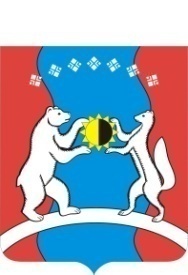 САХА ӨРӨСПҮҮБҮЛҮКЭТЭ«АЛДАН  ОРОЙУОНА»МУНИЦИПАЛЬНАЙТЭРИЛЛИИДЬАһАЛТАТАУУРААХПомалейко Анастасия Леонидовна Начальник МУ «Управление культуры и искусства Алданского района» -руководительЧлены:Кацуба Людмила Викторовна  Начальник МУ МО «Город Алдан» «Алданский центр культурного развития» Гофман Виктория Витальевна Художественный руководитель СП МУ «Алданское управление культуры» Алданский театр юного зрителяВоронкова Елена Павловна Главный режиссер СП МУ «Алданское управление культуры» Алданский театр юного зрителяГузман Евгений АлександровичРежиссер  СП МУ «Алданское управление культуры» Алданский театр юного зрителяАфанасьева Ирина Петровна Режиссер-постановщик  СП МУ «Алданское управление культуры» Алданский театр юного зрителяКостина Жанна Анатольевна Заведующая музыкальной частью СП МУ «Алданское управление культуры» Алданский театр юного зрителяГужева Дарья Алексеевна Артист СП МУ «Алданское управление культуры» Алданский театр юного зрителяРусинова Марина Ярославовна Директор МБУК «Дом культуры «Металлург» МО «Поселок Нижний Куранах»Головченко Наталья ЕвгеньевнаНачальник МБУ «Управление культуры и духовного развития» МО «Город Томмот»Хололенко Марина Васильевна Директор МКУК «Центр досуга» МО «Поселок Ленинский» Алданского района РС(Я)Старостина Ольга Васильевна Директор МКУК «Культурно-досуговый центр «Беллетский сельский дом культуры» МО «Беллетский эвенкийский наслег»